KAIST 학부 총학생회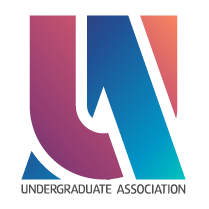 2022.12.24제 출 문학부 총학생회장 귀하:본 계획서를 바이오및뇌공학과의 23년도 상반기 사업계획서로 제출합니다.2022년 12월 24일1			학과 네이버 카페 운영 사업	22.12.7 ~22.12.27		박선우 사업 개요   사업 추진 목적사업의 목적성학과 학생들이 편하게 소통할 수 있을 뿐만 아니라 학과 생활 도중 궁금하거나 고민이 있을 때 찾아보거나 편하게 질문할 수 있는 소통 창구를 개설사업의 필요성학과 연구실 및 개별연구 등의 학과생활에 필요한 세부적인 정보 접근이 어려움. 따라서 관련 정보를 정리해 둔 공간이 필요.사업의 공익성학부생들의 진로 및 학과생활에 대한 정보 접근성이 높아진다.  사업 계획 사업 수혜 대상자바이오및뇌공학과 학부생 전체 세부 사업 내용과목 소개테크트리 정리과목 설명(수강하는 학생의 입장에서 도움이 될 수 있을 만한 정보)연구실 소개연구실 구성원 인터뷰를 한학기에 3~4번씩 진행하여 누적할 예정. 홈페이지에 나와있는 설명과는 다르게 학부생 입장에서 도움이 될 정보들을 담은 내용들로 구성Q&A우선 학생회에서 학부생들이 궁금할 수 있을 질문들을 미리 생각하여 답변(선배들에게 답변을 구하고, 선배들의 입장임을 밝힘)그후, 양식을 만들어 누구든 질문하고 답변할 수 있는 게시판을 생성.개별연구 후기/질문 게시판개별연구를 신청하는 방법부터 개별연구에서 무엇을 하는지, 어떤 도움이 되는 지에 관한 다양한 내용들을 담음. 과목 후기와 비슷한 형태로 진행하여 우수 작성자에게 상품을 지급 사업 예상 타임라인 사업 예산1. 운영위원 명단2. 집행위원 명단3. 비고 사항1. 국서/TF 구조1) 홍보부    - 활동 요약 : 달력, 블로그 등 학생들이 필요로 하는 정보들을 홍보물의 형식으로 제작하여 배포하는 업무를 담당함.    - 국서/TF원 명단 : 김서경, 왕예준    - 사업명 : 학사 달력 사업, 네이버 블로그 운영 사업2)  기획부- 활동 요약 : 학생들 간의 친목을 도모하고, 교수님과의 소통도 주도하여 편안한 학과 분위기를 조성하기 위한 업무를 담당함.    - 국서/TF원 명단 : 이정훈, 김민주    - 사업명 : 친목 사업3)  복지부- 활동 요약 : 학과 건물 내 학부생들을 위한 공간과 학습 환경 등 학생들의 복지를 위한 업무를 담당함.    - 국서/TF원 명단 : 이우민    - 사업명 : 단체복 사업, 스터디 사업, 과방 꾸미기2. 조직도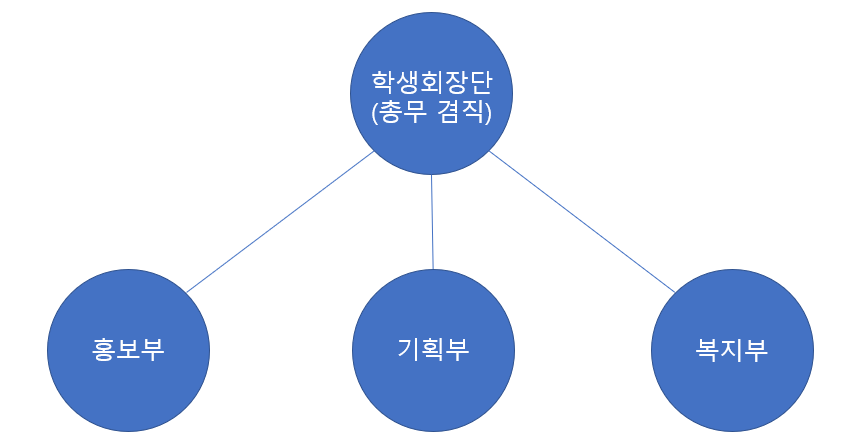 바이오및뇌공학과 23년도 1분기 사업계획서기구명바이오및뇌공학과직위/이름학생회장/왕예준서명담당자기구장서명-왕예준Ⅰ. 사업 개요사업번호사업명사업기간담당자Ⅱ. 사업별 계획1) 사업 방식학과 생활에 도움이 될 수 있는 정보들을 담은 게시물을 바이오및뇌공학과 네이버 카페에 게시2) 사업 준비 기간2022.12.01~2022.12.073) 사업 일시2022.12.07~2022.12.274) 소요 예산\100,0005) 담당 부서/담당자홍보부 / 박선우날짜내용비고2022.12.07 ~ 2022.12.25개별연구/과목 후기 이벤트출처항목명전년도 결산(원)예산(원)비고자치개별연구 후기 이벤트 상품-50,000자치과목 후기 이벤트 상품-50,000계\0\100,000Ⅲ. 학부∙학과 학생회 운영계획1위원 명단이름학번직책근거규정왕예준20210388학생회장바이오및뇌공학과 학생회칙 제3장 제16조 1항이름학번소속 부서직책김민주20200749학생회 기획부부학생회장, 총무김서경20210095학생회 홍보부홍보부원이우민20210479학생회 복지부복지부원이정훈20200777학생회 기획부기획부원최현진20200674학생회 복지부복지부원2집행위원회 운영계획